Good day! Your attention is presented curriculum vitae for the projects. With respect, Efremov Eugene Petrovitch.                                                                 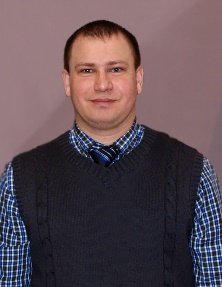 Mob.: +7916-115-86-93      e-mail: e.efremov.translator@gmail.comwww.evgeniyefremov.ruhttp://www.proz.com/translator/936341, http://www.proz.com/wwa/936341, skype evgen.efremov.bizMob.: +7916-115-86-93      e-mail: e.efremov.translator@gmail.comwww.evgeniyefremov.ruhttp://www.proz.com/translator/936341, http://www.proz.com/wwa/936341, skype evgen.efremov.bizGoalI’m searching the work of interpreter in different projects – not permanent workI’m searching the work of interpreter in different projects – not permanent workEducationT.Chevtchenko National university, graduate 2003, diploma of specialist in translation. French and English languages. T.Chevtchenko National university, graduate 2003, diploma of specialist in translation. French and English languages. Date of birth22.07.81.22.07.81.Experience2014-2017Renault, Auchan, Diplomatic Academy of Russia, General Electric, Avtodor (National infrastructure construction company), RJD (National railway company), etc. Working on big project of medical encyclopedia translation (EN-RU)(for Merck Publishing) via the subcontractor (client is very satisfied with the quality), forming\coordinating the team of translators with medical education, also for medical studies translation for Sanofi Aventis (via the subcontractor)ExperienceSince 2004Freelance translations. My specialities - marketing/advertising (working in these areas as a manager), business matters (meetings, exhibitions, conferences), technical translations (I'm the military translator by education), finance/banking/investment areas, as well as law/contracts subjects.  Clients: Inbev, Tata group, Tripolskiy package mill, Ceric group, Swiss Capital, Entreprise Rone-Alpes International (ERAI), Cotracs, NATUREX, Agritel, WAPES (World Association of Public Employment Service), Renault, Auchan, National Defence Academy of Ukraine ExperienceSince July 2003 till November 2004 Translator, work in the Section of international cooperation in the National defense . Oral and writing translation, taking part in cooperation between different military and state bodies, embassies.ExperienceMarch 2003Probation in Department of international cooperation, section – Europe, work with French and English languages, translation of treaties concerning military relationship of Ukraine with European countriesExperience21.10.02.- 23.10.02.Providing translation for the french–britain-ukrainian seminar designed to experience exchange of lessons learned from UN peacekeeping operations Experience29.04.02.-30.06.02.Work on training area on French exercises “Chirokiy lan - 2002”, oral and writing translation, work with chiefs of staffs, technical documentation, tour-guiding in Mikolaiv.Experience29.03.02.-10.04.02.Reception of the French helicopters carrier “Jeanne d’Arc” in , translation during visit of French representatives in main organizations in .ExperienceAugust 2002Practice in Department of international cooperation, section – , writing translationExperience10.09.01.-16.09.01.Providing translation for French gendarmerie representatives  visiting the Ukrainian staff of the Army, seminar concerning Army transition  on professional base, exchange of experienceExperienceJuly 2001Probation in  Sebastobol Navy staff, radio-interception, work with documentsExperience16.06.00-20.06.00Work as translator with Military international  academy’s representatives, providing translation for this visit,  meeting with officers of the National defense Directions of translationCommon, technical, political, military, finance and investment. Specialization - oral interpreter Common, technical, political, military, finance and investment. Specialization - oral interpreter DiplomasThird and second places in region scholar Olympiads in French, silver medal, French embassy’s diploma, gratitude from different delegations, Proz Certified Network member (Fr-Ru language pair), participant of Translation Forums Russia. Feedback from clients: http://www.proz.com/wwa/936341 Third and second places in region scholar Olympiads in French, silver medal, French embassy’s diploma, gratitude from different delegations, Proz Certified Network member (Fr-Ru language pair), participant of Translation Forums Russia. Feedback from clients: http://www.proz.com/wwa/936341 About myselfgreat desire to master new subjects, responsible, optimist, sociable, purposefulselfish, exigent for myself and others, personnel approach to peoplegreat desire to master new subjects, responsible, optimist, sociable, purposefulselfish, exigent for myself and others, personnel approach to peopleHobbiesPsychology, socionics, scientology, massage, joga and horizontal bar. Psychology, socionics, scientology, massage, joga and horizontal bar. Place of work, possible mission in other cities of CIS, possible mission in other cities of CIS